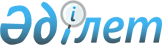 О внесении изменения в постановление акимата Павлодарской области от 24 сентября 2012 года № 261/9 "Об утверждении мест расположения специальных стационарных помещений для распространения религиозной литературы и иных информационных материалов религиозного содержания, предметов религиозного назначения"
					
			Утративший силу
			
			
		
					Постановление акимата Павлодарской области от 11 мая 2014 года № 159/5. Зарегистрировано Департаментом юстиции Павлодарской области 20 мая 2014 года № 3815. Утратило силу постановлением акимата Павлодарской области от 10 февраля 2021 года № 46/2 (вводится в действие по истечении десяти календарных дней после дня его первого официального опубликования)
      Сноска. Утратило силу постановлением акимата Павлодарской области от 10.02.2021 № 46/2 (вводится в действие по истечении десяти календарных дней после дня его первого официального опубликования).
      В соответствии со статьей 5 Закона Республики Казахстан от 11 октября 2011 года "О религиозной деятельности и религиозных объединениях" акимат Павлодарской области ПОСТАНОВЛЯЕТ:
      1. Внести в постановление акимата Павлодарской области от 24 сентября 2012 года № 261/9 "Об утверждении мест расположения специальных стационарных помещений для распространения религиозной литературы и иных информационных материалов религиозного содержания, предметов религиозного назначения" (зарегистрировано в Реестре государственной регистрации нормативных правовых актов № 3232, опубликовано в газетах 13 октября 2012 года "Звезда Прииртышья" № 118, 13 октября 2012 года, "Сарыарка самалы" № 118) следующее изменение:
      в преамбуле указанного постановления слово и цифру "подпунктом 4)" заменить словом и цифрой "подпунктом 7)".
      2. Государственному учреждению "Управление по делам религий Павлодарской области" в установленном законодательством порядке обеспечить:
      государственную регистрацию настоящего постановления в территориальном органе юстиции;
      в течение десяти календарных дней после государственной регистрации настоящего постановления в территориальном органе юстиции направление на официальное опубликование в средствах массовой информации и информационно-правовой системе "Әділет".
      3. Контроль за выполнением настоящего постановления возложить на заместителя акима области Орсариева А.А.
      4. Настоящее постановление вводится в действие со дня его первого официального опубликования.
					© 2012. РГП на ПХВ «Институт законодательства и правовой информации Республики Казахстан» Министерства юстиции Республики Казахстан
				
Исполняющий обязанности
акима области
Д. Турганов